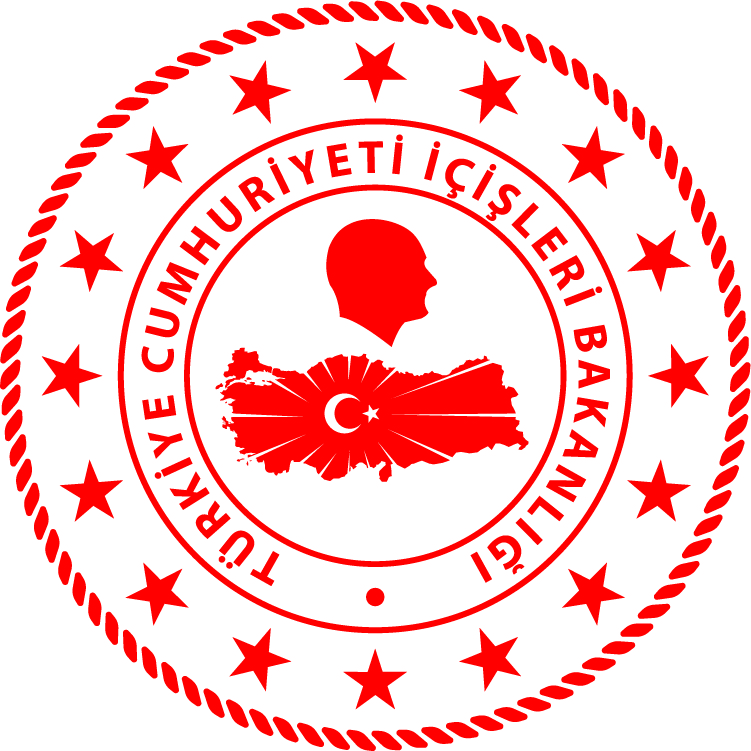 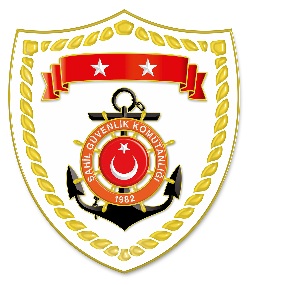 Aegean Region*Statistical information given in the table may vary because they consist of data related incidents which were occured and turned into search and rescue operations.The exact numbers at the end of the related month is avaliable on sg.gov.tr/irregular-migration-statisticsNUDATELOCATION/PLACE AND TIMEIRREGULAR MIGRATION ASSETTOTAL NUMBER OF APPREHENDED FACILITATORS/SUSPECTTOTAL NUMBER OF RESCUED
MIGRANTS/PERSONNATIONALITY OF RESCUED/APPREHENDED MIGRANTS ON THE BASIS OF DECLARATION104 December2021Off the Coast ofMUĞLA/Bodrum03.42On Sea/On Land-33 Palestine205 December 2021Off the Coast ofİZMİR/Çeşme08.40Inflatable Boat-3434 Palestine305 December 2021İZMİR/Çeşme10.20On Island-11 Syria405 December 2021Off the Coast ofÇANAKKALE/Ayvacık11.45Inflatable Boat-2424 Afghanistan505 December 2021Off the Coast ofİZMİR/Çeşme11.50Inflatable Boat-2110 Somalia, 7 Yemen, 3 Eritrea,     1 Senegal605 December 2021Off the Coast ofİZMİR/Çeşme12.50Inflatable Boat-77 Palestine705 December 2021Off the Coast ofİZMİR/Seferihisar14.25Inflatable Boat-2424 Somalia805 December 2021Off the Coast ofÇANAKKALE/Ayvacık14.302 Life Boats-2819 Somali, 4 Yemen, 2 Eritrea, 2 Palestine, 1 Syria